Gestational weight gain charts for different body mass index groups for women in Europe, North America and Oceania  Susana Santos, Iris Eekhout, Ellis Voerman, Romy Gaillard, Henrique Barros, Marie-Aline Charles, Leda Chatzi, Cécile Chevrier, George P. Chrousos, Eva Corpeleijn, Nathalie Costet, Sarah Crozier, Myriam Doyon, Merete Eggesbø, Maria Pia Fantini, Sara Farchi, Francesco Forastiere, Luigi Gagliardi, Vagelis Georgiu, Keith M. Godfrey, Davide Gori, Veit Grote, Wojciech Hanke, Irva Hertz-Picciotto, Barbara Heude, Marie-France Hivert, Daniel Hryhorczuk, Rae-Chi Huang, Hazel Inskip, Todd A. Jusko, Anne M. Karvonen, Berthold Koletzko, Leanne K. Küpers, Hanna Lagström, Debbie A. Lawlor, Irina Lehmann, Maria-Jose Lopez-Espinosa, Per Magnus, Renata Majewska, Johanna Mäkelä, Yannis Manios, Sheila W. McDonald, Monique Mommers, Camilla S. Morgen, George Moschonis, Ľubica Murínová, John Newnham, Ellen A. Nohr, Anne-Marie Nybo Andersen, Emily Oken, Adriëtte J. J. M. Oostvogels, Agnieszka Pac, Eleni Papadopoulou, Juha Pekkanen, Costanza Pizzi, Kinga Polanska, Daniela Porta, Lorenzo Richiardi, Sheryl L. Rifas-Shiman, Nel Roeleveld, Loreto Santa-Marina, Ana C. Santos, Henriette A. Smit, Thorkild I. A. Sørensen, Marie Standl, Maggie Stanislawski, Camilla Stoltenberg, Elisabeth Thiering, Carel Thijs, Maties Torrent, Suzanne C. Tough, Tomas Trnovec, Marleen M. H. J. van Gelder, Lenie van Rossem, Andrea von Berg, Martine Vrijheid, Tanja G. M. Vrijkotte, Oleksandr Zvinchuk, Stef van Buuren, Vincent W.V. JaddoeContentsAdditional Fig 1. Flow chart of participating cohorts and individuals.Additional Table 1. Cohort-specific methods of data collection for maternal anthropometrics and gestational age.Additional Table 2. Box-Cox t model specifications for each maternal pre-pregnancy body mass index group.Additional Table 3. Gestational weight measurements per participating cohort and maternal pre-pregnancy body mass index group.Additional Fig 2. Sample size according to gestational age for each maternal pre-pregnancy body mass index group.Additional Fig 3. Predicted z-scores for the average weight gain according to gestational age for each maternal pre-pregnancy body mass index group.Additional Table 4. Week-specific Box-Cox t model parameters and selected percentiles of gestational weight gain for maternal pre-pregnancy underweight.Additional Table 5. Week-specific Box-Cox t model parameters and selected percentiles of gestational weight gain for maternal pre-pregnancy normal weight.Additional Table 6. Week-specific Box-Cox t model parameters and selected percentiles of gestational weight gain for maternal pre-pregnancy overweight.Additional Table 7. Week-specific Box-Cox t model parameters and selected percentiles of gestational weight gain for maternal pre-pregnancy obesity grade 1.Additional Table 8. Week-specific Box-Cox t model parameters and selected percentiles of gestational weight gain for maternal pre-pregnancy obesity grade 2.Additional Table 9. Week-specific Box-Cox t model parameters and selected percentiles of gestational weight gain for maternal pre-pregnancy obesity grade 3.Additional Table 10. Local institutional ethical review boards per cohort.Figure S1. Flow chart of participating cohorts and individualsTable S1. Cohort-specific methods of data collection for maternal anthropometrics and gestational ageTable S1. Cohort-specific methods of data collection for maternal anthropometrics and gestational age (continued)Table S2. Box-Cox t model specifications for each maternal pre-pregnancy body mass index groupTable S3. Gestational weight measurements per participating cohort and maternal pre-pregnancy body mass index group (n=679,262)Figure S2. Sample size according to gestational age for each maternal pre-pregnancy body mass index group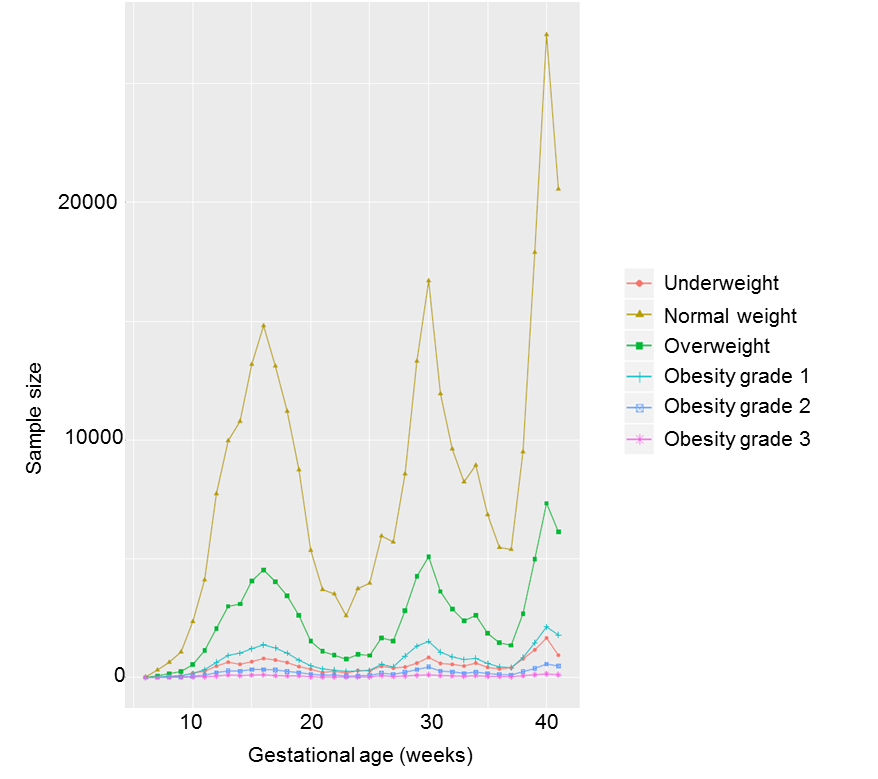 Figure S3. Predicted z-scores for the average weight gain according to gestational age for each maternal pre-pregnancy body mass index group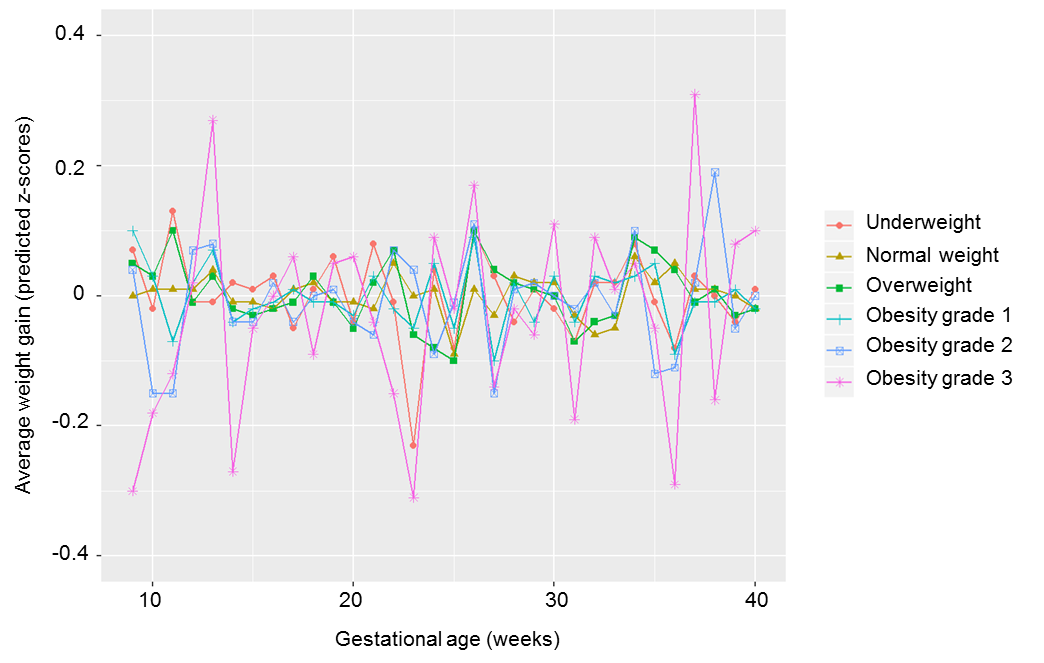 Table S4. Week-specific Box-Cox t model parameters and selected percentiles of gestational weight gain for maternal pre-pregnancy underweightTable S4. Week-specific Box-Cox t model parameters and selected percentiles of gestational weight gain for maternal pre-pregnancy underweight (continued)Table S5. Week-specific Box-Cox t model parameters and selected percentiles of gestational weight gain for maternal pre-pregnancy normal weightTable S5. Week-specific Box-Cox t model parameters and selected percentiles of gestational weight gain for maternal pre-pregnancy normal weight (continued)Table S6. Week-specific Box-Cox t model parameters and selected percentiles of gestational weight gain for maternal pre-pregnancy overweightTable S6. Week-specific Box-Cox t model parameters and selected percentiles of gestational weight gain for maternal pre-pregnancy overweight (continued)Table S7. Week-specific Box-Cox t model parameters and selected percentiles of gestational weight gain for maternal pre-pregnancy obesity grade 1Table S7. Week-specific Box-Cox t model parameters and selected percentiles of gestational weight gain for maternal pre-pregnancy obesity grade 1 (continued)Table S8. Week-specific Box-Cox t model parameters and selected percentiles of gestational weight gain for maternal pre-pregnancy obesity grade 2Table S8. Week-specific Box-Cox t model parameters and selected percentiles of gestational weight gain for maternal pre-pregnancy obesity grade 2 (continued)Table S9. Week-specific Box-Cox t model parameters and selected percentiles of gestational weight gain for maternal pre-pregnancy obesity grade 3Table S9. Week-specific Box-Cox t model parameters and selected percentiles of gestational weight gain for maternal pre-pregnancy obesity grade 3 (continued)Table S10. Local institutional ethical review boards per cohortCohort name (country)Maternal heightMaternal pre-pregnancy weightMaternal weights during pregnancyGestational age at weight measurementsABCD (The Netherlands)Self-reportedSelf-reportedSelf-reportedSelf-reportedALSPAC (United Kingdom)Self-reportedSelf-reportedClinical recordsClinical recordsAOB/F (Canada)Self-reportedSelf-reportedSelf-reportedSelf-reportedCo.N.ER (Italy)Self-reportedSelf-reportedSelf-reportedSelf-reportedDNBC (Denmark)Self-reportedSelf-reportedSelf-reportedSelf-reportedEDEN (France)MeasuredSelf-reportedClinical recordsClinical recordsFCOU (Ukraine)Clinical recordsClinical recordsClinical recordsClinical recordsGASPII (Italy)Self-reportedSelf-reportedSelf-reportedSelf-reportedGECKO Drenthe (The Netherlands)Self-reportedSelf-reportedSelf-reported Clinical recordsGeneration R (The Netherlands)MeasuredSelf-reportedMeasuredUltrasoundGeneration XXI (Portugal)Measured or copied from the national identity cardSelf-reportedSelf-reportedClinical recordsGENESIS (Greece)Self-reportedSelf-reportedSelf-reportedSelf-reportedGen3G (Canada)MeasuredSelf-reportedMeasuredSelf-reported or last menstrual period corrected with ultrasound if applicableGINIplus (Germany)Self-reportedSelf-reportedSelf-reportedSelf-reportedHUMIS (Norway)Self-reportedSelf-reportedSelf-reported or clinical recordsLast menstrual period and ultrasoundINMA (Spain)Measured or self-reportedSelf-reportedMeasured or clinical recordsLast menstrual period and ultrasoundKOALA (The Netherlands)Self-reportedSelf-reportedSelf-reportedClinical recordsCohort name (country)Maternal heightMaternal pre-pregnancy weightMaternal weights during pregnancyGestational age at weight measurementsKrakow Cohort (Poland)Self-reportedSelf-reportedSelf-reportedClinical recordsLISAplus (Germany)Self-reportedSelf-reportedSelf-reportedSelf-reportedLUKAS (Finland)Self-reportedSelf-reportedClinical recordsClinical recordsMoBa (Norway)Self-reportedSelf-reportedSelf-reportedSelf-reportedNINFEA (Italy)Self-reportedSelf-reportedSelf-reportedSelf-reportedPÉLAGIE (France)Self-reportedSelf-reportedSelf-reported or clinical recordsClinical records or last menstrual periodPIAMA (The Netherlands)Self-reportedSelf-reportedSelf-reportedSelf-reportedPiccolipiù (Italy)Self-reported Self-reported Self-reported Clinical records PRIDE Study (The Netherlands)Self-reported Self-reportedSelf-reported Self-reported Project Viva (United States)Self-reportedSelf-reportedClinical recordsClinical recordsRaine Study (Australia)MeasuredSelf-reportedMeasuredLast menstrual period or clinical recordsREPRO_PL (Poland)MeasuredSelf-reportedMeasuredClinical recordsRHEA (Greece)MeasuredSelf-reportedMeasuredClinical recordsSlovak PCB study (Slovakia)Self-reportedSelf-reportedClinical recordsClinical recordsSTEPS (Finland)Self-reportedSelf-reportedSelf-reportedSelf-reportedSWS (United Kingdom)  Measured  MeasuredMeasured   Last menstrual period and ultrasoundMaternal pre-pregnancy body mass index groupM-curve(internal breakpoints)S-curve(degrees of freedom)L-curve  (degrees of freedom)T-curve  (degrees of freedom)Underweight7, 19, 20, 21, 22, 30, 33, 34512Normal weight8, 18, 20, 21, 22, 25, 30, 34511Overweight8, 20, 21, 22, 24, 26, 36, 38611Obesity Grade 119, 20, 21, 23, 25, 32, 36510Obesity Grade 212, 19, 20, 23, 25, 27, 32, 36611Obesity Grade 312, 14, 17, 20, 27, 31, 34, 37711Cohort name, number of participantsNumber of measurements (0 weeks and throughout pregnancy)UnderweightNormal weightOverweightObese grade 1Obese grade 2Obese grade 3ABCD, n=7,82015,72675311,2422,73472420469ALSPAC, n= 11,34442,5382,08531,6446,4591,754458138AOB/F, n=2,9418,5483865,3371,883587242113Co.N.ER, n=6371,2621149481643141DNBC, n=42,761137,2515,59696,05225,8427,3981,816547EDEN, n=1,8755,5204783,60597733210424FCOU, n=3,65013,2081,2439,5111,976407674GASPII, n=6751,3461101,0161625260GECKO Drenthe, n=2,501 4,475802,7171,11739412443Generation R, n=7,183 26,8771,17018,2485,1651,647500147Generation XXI, n=7,62114,7776089,6913,19994026772GENESIS, n=2,2184,3912703,298653140300Gen3G, n=8463,3471451,95766434414889GINIplus, n=2,3294,5912013,536669143402HUMIS, n=1,0672,439721,508569221618INMA, n=2,5618,1473775,7091,44641014659KOALA, n=2,8125,4221493,8171,0333436911Krakow Cohort, n=5031,001121793761100LISAplus, n=2,9625,8233594,3777712355526LUKAS, n=4178321849420476355MoBa, n=88,503306,0229,005201,29467,22021,1375,7531,613NINFEA, n=2,2375,7264944,142844188535PÉLAGIE, n=1,4903,3382122,5324451102910PIAMA, n=3,4596,8282495,2321,082220378Piccolipiù, n=3,2946,4674924,729886291672PRIDE Study, n=1,5133,8411272,828667183342Project Viva, n=2,1068,3133134,8951,811806311177Raine Study, n=2,7918,1739485,74595937210940REPRO_PL, n=1,4095,1764653,815709154303RHEA, n=8162,208901,4024641696122Slovak PCB study, n=1,0483,4684232,394466156290STEPS, n=1,7084,3821152,9488193499457SWS, n=3,1197,7991164,4412,14573727387Total group, n=218,216679,26227,384461,897134,28041,06111,2563,384Gestational age (weeks)Model parametersModel parametersModel parametersModel parametersPercentiles of gestational weight gain (kg)Percentiles of gestational weight gain (kg)Percentiles of gestational weight gain (kg)Percentiles of gestational weight gain (kg)Percentiles of gestational weight gain (kg)Percentiles of gestational weight gain (kg)Percentiles of gestational weight gain (kg)Percentiles of gestational weight gain (kg)Percentiles of gestational weight gain (kg)Percentiles of gestational weight gain (kg)Percentiles of gestational weight gain (kg)Percentiles of gestational weight gain (kg)Percentiles of gestational weight gain (kg)Percentiles of gestational weight gain (kg)Percentiles of gestational weight gain (kg)Gestational age (weeks)MuSigmaLambdaTauP1P2.3P5P10P16P20P25P50P75P80P84P90P95P97.7P99019.9870.0480.19235.747-2.25-1.92-1.58-1.24-0.96-0.82-0.66-0.010.650.820.981.271.662.062.44120.7480.0520.09931.086-1.73-1.37-1.00-0.61-0.31-0.150.030.751.491.681.862.192.643.083.53221.2520.0550.00727.067-1.47-1.07-0.66-0.240.090.270.461.252.072.282.482.853.353.864.36321.5470.059-0.08523.625-1.39-0.97-0.52-0.070.290.480.691.552.442.672.893.303.864.425.00421.6850.063-0.17420.699-1.46-1.00-0.53-0.040.340.550.771.682.652.903.133.594.204.835.48521.7150.067-0.26118.226-1.64-1.15-0.64-0.120.290.500.741.722.753.023.273.774.445.155.87621.6870.071-0.34616.149-1.85-1.33-0.80-0.250.180.410.661.692.793.083.353.894.625.406.22721.6520.075-0.42614.417-2.07-1.52-0.96-0.380.070.300.571.652.823.133.424.004.805.666.58821.6500.079-0.50312.983-2.25-1.67-1.08-0.48-0.010.240.511.652.883.213.534.155.025.966.99921.6890.082-0.57411.808-2.38-1.78-1.16-0.53-0.040.220.501.692.993.343.674.345.286.327.461021.7650.085-0.64110.858-2.47-1.84-1.19-0.54-0.040.230.531.773.133.493.854.565.576.717.981121.8770.088-0.70110.106-2.51-1.85-1.18-0.510.010.290.601.883.293.684.064.815.897.138.531222.0230.090-0.7569.528-2.50-1.82-1.13-0.440.110.390.712.023.493.904.295.086.237.559.081322.2000.092-0.8049.097-2.43-1.74-1.03-0.320.230.530.852.203.714.134.545.376.587.989.631422.4060.093-0.8468.787-2.33-1.62-0.89-0.170.400.701.032.413.964.404.815.676.948.4210.171522.6390.094-0.8818.573-2.20-1.47-0.730.010.590.891.232.644.244.685.116.007.328.8710.721622.8970.095-0.9108.430-2.04-1.30-0.550.210.801.111.462.904.545.005.446.367.739.3511.301723.1780.096-0.9338.342-1.87-1.11-0.340.431.031.351.703.184.865.345.806.758.169.8611.901823.4790.098-0.9508.292-1.70-0.92-0.130.661.271.601.963.485.225.706.187.178.6410.4112.551923.7990.100-0.9628.271-1.52-0.720.080.891.531.862.233.805.596.106.607.629.1611.0113.262024.1970.101-0.9688.273-1.28-0.470.361.201.852.202.584.206.066.597.108.179.7711.7114.082124.8430.103-0.9718.297-0.86-0.010.851.712.392.763.154.846.797.357.899.0110.6912.7415.252225.4920.105-0.9698.342-0.420.451.342.242.943.323.735.497.528.108.679.8411.6013.7516.38Gestational age (weeks)Model parametersModel parametersModel parametersModel parametersPercentiles of gestational weight gain (kg)Percentiles of gestational weight gain (kg)Percentiles of gestational weight gain (kg)Percentiles of gestational weight gain (kg)Percentiles of gestational weight gain (kg)Percentiles of gestational weight gain (kg)Percentiles of gestational weight gain (kg)Percentiles of gestational weight gain (kg)Percentiles of gestational weight gain (kg)Percentiles of gestational weight gain (kg)Percentiles of gestational weight gain (kg)Percentiles of gestational weight gain (kg)Percentiles of gestational weight gain (kg)Percentiles of gestational weight gain (kg)Percentiles of gestational weight gain (kg)Gestational age (weeks)MuSigmaLambdaTauP1P2.3P5P10P16P20P25P50P75P80P84P90P95P97.7P992326.1450.106-0.9648.4090.030.931.852.783.503.894.326.148.258.859.4410.6612.4914.7217.452426.8070.107-0.9568.4980.521.442.383.344.094.494.936.818.989.6010.2011.4513.3415.6318.432527.4570.107-0.9458.6081.021.962.933.904.675.085.537.469.6810.3110.9312.2114.1316.4519.292628.0740.106-0.9338.7371.522.483.464.465.245.666.128.0710.3310.9711.6012.8914.8317.1620.002728.6350.106-0.9188.8801.992.963.964.965.766.186.658.6410.9211.5712.2013.5015.4517.7820.602829.1210.105-0.9019.0282.403.394.395.416.216.647.119.1211.4312.0812.7114.0215.9618.2921.082929.5080.105-0.8839.1752.723.714.725.756.577.007.489.5111.8412.4913.1314.4416.4018.7221.493029.7770.105-0.8649.3112.913.914.945.986.807.247.729.7812.1312.7913.4414.7616.7219.0421.813129.9430.106-0.8439.4302.994.005.036.096.927.377.869.9412.3313.0013.6514.9916.9819.3222.113230.1830.108-0.8219.5333.084.105.166.247.097.558.0510.1812.6313.3213.9815.3517.3819.7822.613330.7070.110-0.7989.6243.354.415.516.627.507.978.5010.7113.2513.9614.6516.0818.1820.6723.613431.5600.112-0.7739.7113.864.976.117.288.208.699.2411.5614.2314.9815.7117.2019.4122.0225.113532.2550.115-0.7489.8044.255.396.587.798.759.279.8312.2615.0415.8216.5818.1420.4523.1726.393632.7320.117-0.7219.9074.465.646.878.129.119.6410.2312.7315.6216.4317.2118.8321.2124.0227.333733.0770.119-0.69310.0254.605.817.068.349.359.9010.5013.0816.0416.8717.6819.3321.7824.6528.033833.3790.121-0.66510.1554.705.937.218.529.5610.1210.7413.3816.4117.2718.0919.7922.2825.2128.653933.7250.123-0.63610.2954.846.107.408.759.8110.3911.0213.7216.8417.7118.5520.2922.8425.8229.324034.2030.125-0.60710.4375.056.347.689.0710.1710.7611.4114.2017.4118.3119.1820.9723.5926.6630.234134.9000.128-0.57710.5805.396.728.129.5510.7011.3111.9914.9018.2519.1820.0921.9524.6827.8631.564235.9050.131-0.54810.7255.937.328.7810.2911.4912.1312.8515.9019.4220.4121.3623.3226.1829.5133.384337.3050.134-0.51910.8716.738.219.7511.3412.6113.3014.0617.3021.0422.0923.1025.1828.2131.7435.834439.1870.137-0.48911.0207.869.4311.0812.7914.1514.8815.7019.1923.2124.3325.4227.6430.9034.6739.04Gestational age (weeks)Model parametersModel parametersModel parametersModel parametersPercentiles of gestational weight gain (kg)Percentiles of gestational weight gain (kg)Percentiles of gestational weight gain (kg)Percentiles of gestational weight gain (kg)Percentiles of gestational weight gain (kg)Percentiles of gestational weight gain (kg)Percentiles of gestational weight gain (kg)Percentiles of gestational weight gain (kg)Percentiles of gestational weight gain (kg)Percentiles of gestational weight gain (kg)Percentiles of gestational weight gain (kg)Percentiles of gestational weight gain (kg)Percentiles of gestational weight gain (kg)Percentiles of gestational weight gain (kg)Percentiles of gestational weight gain (kg)Gestational age (weeks)MuSigmaLambdaTauP1P2.3P5P10P16P20P25P50P75P80P84P90P95P97.7P99019.9980.0490.93048.097-2.33-1.99-1.63-1.26-0.98-0.83-0.660.000.660.820.981.261.632.002.35120.1990.0520.79435.790-2.30-1.93-1.54-1.15-0.84-0.68-0.510.200.911.091.251.571.972.372.76220.3770.0540.66126.745-2.30-1.90-1.48-1.06-0.74-0.56-0.380.381.141.331.511.852.292.743.18320.5360.0580.53320.158-2.35-1.90-1.45-1.00-0.65-0.47-0.270.541.351.561.762.132.623.123.62420.6790.0610.41215.390-2.43-1.94-1.45-0.96-0.59-0.39-0.180.681.561.781.992.402.953.514.09520.8110.0640.30211.954-2.55-2.01-1.47-0.94-0.54-0.33-0.100.811.751.992.222.673.283.924.60620.9340.0670.2049.486-2.71-2.10-1.50-0.93-0.50-0.28-0.030.931.942.202.452.943.624.365.16721.0510.0700.1217.724-2.90-2.22-1.56-0.93-0.47-0.230.031.052.122.412.683.223.984.835.79821.1680.0730.0566.479-3.12-2.34-1.62-0.94-0.44-0.190.091.172.302.612.903.494.355.336.47921.2860.0760.0095.616-3.35-2.48-1.68-0.94-0.41-0.140.151.292.492.813.133.774.735.857.191021.4100.079-0.0175.039-3.55-2.60-1.72-0.94-0.37-0.080.221.412.673.023.364.055.096.367.901121.5440.081-0.0214.681-3.72-2.68-1.75-0.91-0.31-0.010.301.542.863.233.584.325.446.838.561221.6920.083-0.0054.501-3.82-2.72-1.73-0.85-0.230.080.411.693.063.443.814.585.767.239.101321.8580.0850.0284.464-3.83-2.69-1.67-0.76-0.120.200.541.863.263.654.034.826.047.569.481422.0460.0860.0744.531-3.77-2.60-1.56-0.640.020.350.702.053.483.874.265.076.307.829.741522.2590.0870.1224.660-3.66-2.48-1.43-0.480.180.520.882.263.724.134.525.336.578.099.981622.5020.0890.1664.820-3.52-2.33-1.26-0.310.380.721.082.504.004.414.815.646.888.3910.261722.7790.0900.2014.995-3.36-2.16-1.08-0.100.590.951.322.784.324.745.145.987.248.7610.611823.0930.0930.2255.171-3.20-1.99-0.880.120.841.201.583.094.685.125.546.407.689.2211.081923.4550.0950.2385.341-3.02-1.79-0.660.371.111.491.893.465.115.565.996.898.219.7811.662023.8990.0970.2415.507-2.79-1.53-0.370.691.461.852.263.905.626.096.557.478.8410.4612.392124.3850.1000.2375.680-2.52-1.24-0.051.041.842.242.684.386.196.687.158.129.5411.2113.192224.7790.1020.2285.870-2.29-1.000.211.332.142.563.014.786.657.167.658.6510.1111.8313.862325.5570.1040.2146.081-1.77-0.450.791.952.803.243.705.567.528.068.579.6211.1512.9315.022426.5980.1060.1976.320-1.020.331.612.823.704.164.656.608.679.239.7710.8712.4714.3316.49Gestational age (weeks)Model parametersModel parametersModel parametersModel parametersPercentiles of gestational weight gain (kg)Percentiles of gestational weight gain (kg)Percentiles of gestational weight gain (kg)Percentiles of gestational weight gain (kg)Percentiles of gestational weight gain (kg)Percentiles of gestational weight gain (kg)Percentiles of gestational weight gain (kg)Percentiles of gestational weight gain (kg)Percentiles of gestational weight gain (kg)Percentiles of gestational weight gain (kg)Percentiles of gestational weight gain (kg)Percentiles of gestational weight gain (kg)Percentiles of gestational weight gain (kg)Percentiles of gestational weight gain (kg)Percentiles of gestational weight gain (kg)Gestational age (weeks)MuSigmaLambdaTauP1P2.3P5P10P16P20P25P50P75P80P84P90P95P97.7P992527.5770.1070.1746.589-0.261.112.413.654.565.045.557.589.7410.3310.8912.0313.6915.6117.832628.2420.1070.1466.8890.311.672.984.235.165.646.168.2410.4611.0611.6412.8114.5016.4418.682728.6340.1070.1137.2080.712.053.354.595.526.016.538.6310.8811.4912.0813.2614.9616.9119.142828.8720.1070.0767.5231.002.313.594.825.756.246.768.8711.1411.7512.3413.5215.2317.1719.392929.0710.1070.0367.8021.242.533.795.015.946.426.959.0711.3611.9712.5713.7615.4817.4319.653029.3490.108-0.0058.0271.492.774.035.256.186.677.209.3511.6712.3012.9014.1115.8617.8420.093129.7900.109-0.0478.1961.833.114.375.616.567.057.599.7912.1712.8213.4414.6916.4818.5320.853230.3570.110-0.0898.3142.213.514.796.067.037.548.0910.3612.8213.4914.1415.4417.3119.4421.873330.9800.113-0.1288.3972.593.915.236.537.538.068.6310.9813.5514.2514.9216.2918.2520.4923.053431.5910.115-0.1578.4742.934.295.646.988.018.569.1511.5914.2715.0115.7117.1419.2021.5624.263532.1350.117-0.1738.5703.224.605.997.378.438.999.6012.1414.9215.6916.4217.9120.0622.5325.353632.6220.120-0.1778.6953.454.866.297.708.809.3710.0112.6215.5116.3017.0618.6020.8323.3926.323733.0770.122-0.1708.8533.655.106.558.019.139.7310.3813.0816.0616.8817.6619.2621.5624.1927.213833.5230.124-0.1569.0483.855.336.828.319.4610.0710.7413.5216.6017.4418.2519.8922.2524.9528.023933.9870.126-0.1369.2834.075.577.098.629.8110.4411.1313.9917.1518.0118.8420.5222.9425.6928.814034.4930.128-0.1119.5474.315.857.418.9710.1910.8411.5514.4917.7518.6319.4921.2123.6726.4729.634135.0640.130-0.0859.8314.596.167.769.3710.6311.3012.0315.0618.4219.3320.2121.9724.5027.3530.554235.7270.132-0.05910.1274.946.558.199.8511.1411.8312.5915.7319.1920.1321.0322.8425.4328.3431.594336.5060.134-0.03210.4315.347.008.7010.4111.7512.4713.2516.5120.0921.0722.0023.8726.5329.5132.824437.4260.136-0.00510.7455.847.559.3111.0912.4813.2214.0417.4321.1522.1623.1325.0627.8030.8634.25Gestational age (weeks)Model parametersModel parametersModel parametersModel parametersPercentiles of gestational weight gain (kg)Percentiles of gestational weight gain (kg)Percentiles of gestational weight gain (kg)Percentiles of gestational weight gain (kg)Percentiles of gestational weight gain (kg)Percentiles of gestational weight gain (kg)Percentiles of gestational weight gain (kg)Percentiles of gestational weight gain (kg)Percentiles of gestational weight gain (kg)Percentiles of gestational weight gain (kg)Percentiles of gestational weight gain (kg)Percentiles of gestational weight gain (kg)Percentiles of gestational weight gain (kg)Percentiles of gestational weight gain (kg)Percentiles of gestational weight gain (kg)Gestational age (weeks)MuSigmaLambdaTauP1P2.3P5P10P16P20P25P50P75P80P84P90P95P97.7P99019.9900.0470.78421.272-2.36-2.00-1.63-1.25-0.97-0.82-0.66-0.010.640.810.961.251.632.022.40120.2990.0520.77717.972-2.37-1.95-1.53-1.11-0.78-0.61-0.430.301.031.221.391.732.162.613.05220.5630.0580.77015.210-2.48-1.99-1.50-1.02-0.65-0.46-0.260.561.391.601.802.172.673.193.71320.7850.0640.76412.917-2.65-2.09-1.53-0.98-0.57-0.36-0.130.791.711.952.172.593.163.764.37420.9700.0700.75811.026-2.92-2.26-1.62-1.00-0.54-0.30-0.050.972.002.262.512.993.644.335.04521.1210.0760.7549.476-3.26-2.49-1.76-1.07-0.55-0.290.001.122.262.552.833.374.114.905.74621.2420.0830.7518.214-3.66-2.78-1.95-1.17-0.60-0.300.011.242.492.823.123.734.565.476.45721.3370.0890.7507.193-4.12-3.11-2.17-1.30-0.67-0.350.001.342.703.053.394.065.006.037.17821.4100.0950.7516.375-4.62-3.46-2.41-1.45-0.75-0.40-0.031.412.883.263.634.375.416.587.90921.4650.1000.7555.728-5.12-3.82-2.65-1.60-0.85-0.47-0.071.463.033.443.844.645.787.098.601021.5100.1050.7615.225-5.59-4.15-2.86-1.73-0.93-0.53-0.111.513.153.594.014.876.117.559.241121.5530.1080.7694.847-5.99-4.41-3.03-1.82-0.98-0.56-0.121.553.263.724.165.056.377.939.781221.6050.1090.7804.576-6.25-4.57-3.12-1.86-0.99-0.56-0.101.613.353.824.275.196.578.2110.181321.6730.1090.7924.397-6.37-4.62-3.11-1.83-0.94-0.50-0.051.673.423.904.365.306.708.3810.431421.7670.1080.8044.293-6.37-4.58-3.05-1.74-0.85-0.410.041.773.523.994.455.396.808.5110.591521.8940.1080.8154.251-6.29-4.48-2.94-1.62-0.73-0.290.171.893.644.124.585.526.948.6510.731622.0640.1080.8244.258-6.18-4.35-2.80-1.47-0.57-0.130.332.063.824.304.765.717.138.8410.931722.2860.1080.8304.308-6.05-4.21-2.64-1.30-0.390.060.532.294.074.555.025.987.419.1411.231822.5680.1100.8314.393-5.91-4.05-2.46-1.10-0.170.290.762.574.404.895.376.357.809.5511.661922.9190.1120.8294.510-5.78-3.90-2.27-0.880.080.551.052.924.825.335.826.838.3310.1212.262023.3470.1160.8234.655-5.62-3.71-2.05-0.610.380.881.393.355.335.876.387.438.9810.8213.022123.6950.1190.8134.828-5.54-3.61-1.91-0.430.601.111.653.695.776.336.877.969.5711.4613.702223.7170.1240.8015.026-5.65-3.73-2.02-0.520.531.061.613.725.866.446.998.119.7511.6713.932324.7330.1270.7865.250-5.13-3.15-1.370.211.331.892.474.737.047.658.249.4411.1813.2015.562426.1300.1310.7695.499-4.35-2.28-0.411.262.463.063.696.138.639.299.9311.2213.0815.2317.72Gestational age (weeks)Model parametersModel parametersModel parametersModel parametersPercentiles of gestational weight gain (kg)Percentiles of gestational weight gain (kg)Percentiles of gestational weight gain (kg)Percentiles of gestational weight gain (kg)Percentiles of gestational weight gain (kg)Percentiles of gestational weight gain (kg)Percentiles of gestational weight gain (kg)Percentiles of gestational weight gain (kg)Percentiles of gestational weight gain (kg)Percentiles of gestational weight gain (kg)Percentiles of gestational weight gain (kg)Percentiles of gestational weight gain (kg)Percentiles of gestational weight gain (kg)Percentiles of gestational weight gain (kg)Percentiles of gestational weight gain (kg)Gestational age (weeks)MuSigmaLambdaTauP1P2.3P5P10P16P20P25P50P75P80P84P90P95P97.7P992526.9490.1330.7515.770-3.84-1.750.151.883.113.734.396.959.5710.2610.9312.2714.2016.4218.972627.3390.1350.7326.061-3.50-1.440.452.183.434.064.737.3410.0210.7311.4112.7814.7316.9719.512727.6620.1350.7126.370-3.13-1.120.752.473.714.355.027.6610.3711.1011.7813.1615.1217.3419.862827.9940.1350.6916.691-2.72-0.761.082.784.034.665.347.9910.7311.4612.1513.5315.4917.6920.172928.3440.1350.6717.017-2.32-0.401.413.104.354.985.678.3411.1111.8412.5413.9315.8918.0920.553028.7190.1360.6507.342-1.97-0.081.723.414.675.316.008.7211.5312.2812.9814.3916.3818.5921.043129.1250.1380.6287.661-1.690.202.003.714.985.646.349.1212.0112.7713.5014.9416.9619.2121.703229.5690.1400.6077.973-1.470.422.254.005.305.976.699.5712.5613.3514.1015.5917.6819.9922.543330.0590.1440.5868.283-1.300.622.484.285.626.327.0710.0613.1814.0114.7916.3418.5220.9223.563430.6030.1490.5678.596-1.130.822.734.585.976.697.4810.6013.8714.7415.5617.1919.4721.9824.723531.2070.1530.5498.919-0.931.063.024.936.377.127.9411.2114.6415.5516.4118.1120.5023.1225.973631.8780.1570.5349.256-0.671.363.375.346.847.628.4711.8815.4716.4217.3219.1121.6024.3327.293732.5910.1600.5209.610-0.351.723.785.807.358.169.0412.5916.3417.3318.2720.1422.7325.5628.633833.1910.1630.5079.981-0.072.034.126.207.788.629.5213.1917.0718.1019.0721.0023.6826.6029.753933.5610.1650.49510.3710.132.234.346.438.048.899.8113.5617.5318.5819.5821.5524.2827.2530.454033.8630.1660.48210.7820.342.434.546.658.279.1310.0613.8617.9018.9619.9721.9724.7427.7430.964134.3290.1670.46911.2140.682.774.897.018.659.5210.4714.3318.4419.5220.5522.5825.3928.4331.694235.1910.1670.45611.6641.253.375.527.689.3610.2511.2215.1919.4220.5421.6023.6926.5729.6833.014336.6820.1680.44312.1322.214.386.618.8510.6011.5212.5316.6821.1122.2823.3925.5728.5931.8335.294439.0340.1690.42912.6183.685.978.3110.6912.5413.5314.6119.0323.7725.0226.2128.5431.7635.2238.89Gestational age (weeks)Model parametersModel parametersModel parametersModel parametersPercentiles of gestational weight gain (kg)Percentiles of gestational weight gain (kg)Percentiles of gestational weight gain (kg)Percentiles of gestational weight gain (kg)Percentiles of gestational weight gain (kg)Percentiles of gestational weight gain (kg)Percentiles of gestational weight gain (kg)Percentiles of gestational weight gain (kg)Percentiles of gestational weight gain (kg)Percentiles of gestational weight gain (kg)Percentiles of gestational weight gain (kg)Percentiles of gestational weight gain (kg)Percentiles of gestational weight gain (kg)Percentiles of gestational weight gain (kg)Percentiles of gestational weight gain (kg)Gestational age (weeks)MuSigmaLambdaTauP1P2.3P5P10P16P20P25P50P75P80P84P90P95P97.7P99020.0050.0460.94811.258-2.46-2.04-1.63-1.24-0.95-0.79-0.630.000.640.810.961.251.652.062.49120.4160.0510.95510.798-2.43-1.94-1.46-1.01-0.67-0.50-0.310.421.151.331.511.852.302.783.28220.7350.0580.96110.358-2.53-1.96-1.41-0.89-0.51-0.31-0.100.731.571.781.982.372.893.444.02320.9730.0640.9679.941-2.75-2.10-1.47-0.88-0.44-0.210.030.971.922.162.392.833.434.064.72421.1380.0720.9739.547-3.08-2.33-1.62-0.95-0.45-0.200.071.142.202.482.733.233.914.625.38521.2420.0800.9789.177-3.50-2.65-1.85-1.09-0.54-0.250.051.242.432.743.023.584.345.156.01621.2920.0880.9838.832-4.01-3.05-2.15-1.30-0.68-0.37-0.031.292.612.953.273.894.745.656.62721.3010.0970.9888.511-4.57-3.50-2.50-1.56-0.87-0.52-0.151.302.753.133.484.165.116.117.19821.2760.1050.9928.215-5.16-3.98-2.87-1.84-1.09-0.71-0.301.282.863.263.654.405.436.547.73921.2280.1140.9967.943-5.77-4.47-3.26-2.14-1.33-0.92-0.481.232.933.373.794.605.726.938.231021.1660.1210.9997.696-6.34-4.94-3.64-2.44-1.57-1.12-0.651.172.983.463.904.775.977.278.681121.1010.1281.0017.474-6.85-5.35-3.97-2.70-1.78-1.31-0.811.103.013.513.984.906.177.559.061221.0420.1331.0037.276-7.25-5.68-4.23-2.90-1.95-1.46-0.941.043.033.544.034.986.317.769.341320.9980.1361.0037.102-7.53-5.90-4.40-3.04-2.06-1.56-1.031.003.033.564.055.036.407.899.531420.9800.1381.0026.951-7.68-6.02-4.50-3.11-2.11-1.61-1.070.983.043.574.075.076.467.989.661520.9980.1380.9996.821-7.75-6.06-4.52-3.12-2.12-1.61-1.071.003.073.604.115.126.528.079.771621.0600.1390.9946.712-7.77-6.06-4.50-3.09-2.07-1.56-1.021.063.143.694.205.216.638.209.931721.1770.1400.9876.621-7.78-6.04-4.46-3.02-2.00-1.48-0.931.183.293.844.365.396.848.4410.211821.3590.1410.9776.549-7.78-6.01-4.39-2.93-1.88-1.35-0.791.363.514.084.615.677.158.7910.621921.6150.1440.9666.493-7.78-5.96-4.30-2.79-1.71-1.17-0.601.623.834.414.966.057.599.2911.182021.9450.1460.9526.453-7.74-5.87-4.16-2.60-1.49-0.93-0.341.954.244.845.416.548.149.9111.882122.2870.1490.9376.428-7.72-5.79-4.02-2.42-1.27-0.69-0.082.294.675.295.887.068.7210.5712.622222.5600.1520.9216.417-7.71-5.74-3.93-2.28-1.10-0.510.122.565.025.666.277.499.2111.1313.272323.0350.1540.9036.418-7.57-5.54-3.68-1.98-0.76-0.140.513.045.596.266.908.169.9511.9614.192423.9330.1570.8846.433-7.17-5.06-3.12-1.34-0.060.591.283.936.637.348.019.3511.2413.3615.73Gestational age (weeks)Model parametersModel parametersModel parametersModel parametersPercentiles of gestational weight gain (kg)Percentiles of gestational weight gain (kg)Percentiles of gestational weight gain (kg)Percentiles of gestational weight gain (kg)Percentiles of gestational weight gain (kg)Percentiles of gestational weight gain (kg)Percentiles of gestational weight gain (kg)Percentiles of gestational weight gain (kg)Percentiles of gestational weight gain (kg)Percentiles of gestational weight gain (kg)Percentiles of gestational weight gain (kg)Percentiles of gestational weight gain (kg)Percentiles of gestational weight gain (kg)Percentiles of gestational weight gain (kg)Percentiles of gestational weight gain (kg)Gestational age (weeks)MuSigmaLambdaTauP1P2.3P5P10P16P20P25P50P75P80P84P90P95P97.7P992524.9160.1580.8646.458-6.69-4.49-2.47-0.610.731.402.134.927.758.509.2110.6212.6214.8617.372625.5990.1590.8436.495-6.31-4.07-2.00-0.101.281.982.725.608.539.3110.0411.5113.5815.9118.512725.9850.1600.8226.541-6.04-3.80-1.710.211.602.303.065.998.979.7610.5112.0114.1216.5019.162826.1720.1600.8006.597-5.88-3.65-1.570.361.752.463.226.179.199.9910.7512.2614.4016.8119.502926.2590.1600.7796.661-5.77-3.56-1.490.431.822.543.296.269.3010.1010.8712.4014.5616.9919.713026.3440.1620.7566.732-5.70-3.51-1.450.471.872.593.356.349.4210.2311.0112.5614.7517.2119.963126.5270.1640.7346.811-5.63-3.43-1.360.571.992.713.496.539.6610.4911.2812.8615.1017.6220.433226.9050.1670.7126.896-5.52-3.30-1.200.782.232.973.776.9010.1511.0111.8313.4715.7918.3921.313327.5380.1710.6906.986-5.36-3.08-0.911.142.653.424.257.5410.9511.8512.7214.4416.8919.6422.713428.3270.1760.6687.082-5.16-2.81-0.551.593.173.994.868.3311.9412.9013.8115.6518.2521.1724.443529.1340.1810.6467.184-4.96-2.53-0.182.053.704.565.489.1312.9613.9814.9516.9019.6622.7626.243629.8230.1850.6257.290-4.79-2.300.112.424.155.046.009.8213.8414.9215.9417.9920.9024.1727.843730.2940.1890.6057.401-4.68-2.160.302.664.435.356.3410.2914.4715.5816.6518.7821.8125.2229.043830.6110.1920.5847.516-4.60-2.070.412.814.615.556.5610.6114.9016.0517.1519.3422.4725.9829.913930.8740.1950.5647.634-4.49-1.960.532.954.775.726.7510.8715.2616.4417.5619.8123.0126.6130.644031.1870.1960.5437.756-4.30-1.780.723.154.995.956.9911.1915.6616.8618.0020.3023.5727.2531.374131.6500.1970.5237.880-4.00-1.471.043.495.356.337.3811.6516.2117.4418.6120.9624.3128.0732.284232.3670.1980.5038.006-3.55-1.001.544.035.926.928.0012.3717.0518.3219.5221.9425.3829.2533.584333.4380.1990.4828.135-2.92-0.322.274.836.787.808.9113.4418.3019.6120.8723.3826.9630.9935.494434.9660.2000.4628.265-2.050.633.315.978.009.0710.2314.9720.0821.4622.7725.4229.1933.4238.17Gestational age (weeks)Model parametersModel parametersModel parametersModel parametersPercentiles of gestational weight gain (kg)Percentiles of gestational weight gain (kg)Percentiles of gestational weight gain (kg)Percentiles of gestational weight gain (kg)Percentiles of gestational weight gain (kg)Percentiles of gestational weight gain (kg)Percentiles of gestational weight gain (kg)Percentiles of gestational weight gain (kg)Percentiles of gestational weight gain (kg)Percentiles of gestational weight gain (kg)Percentiles of gestational weight gain (kg)Percentiles of gestational weight gain (kg)Percentiles of gestational weight gain (kg)Percentiles of gestational weight gain (kg)Percentiles of gestational weight gain (kg)Gestational age (weeks)MuSigmaLambdaTauP1P2.3P5P10P16P20P25P50P75P80P84P90P95P97.7P99020.0140.0481.04220.073-2.42-2.03-1.65-1.26-0.97-0.81-0.650.010.670.840.991.291.672.052.44119.9990.0551.04118.409-2.81-2.36-1.91-1.46-1.12-0.95-0.760.000.750.941.121.461.902.342.79220.0280.0631.04016.893-3.20-2.68-2.16-1.65-1.26-1.06-0.840.030.891.111.311.702.212.723.24320.0920.0711.03915.521-3.64-3.03-2.42-1.83-1.38-1.15-0.900.091.081.331.562.012.593.193.79420.1800.0811.03714.286-4.11-3.40-2.70-2.02-1.50-1.24-0.950.181.311.591.862.373.043.734.43520.2840.0911.03513.183-4.63-3.81-3.00-2.22-1.63-1.33-1.000.281.571.892.192.773.554.345.16620.3930.1021.03312.201-5.21-4.26-3.33-2.44-1.77-1.43-1.060.391.842.212.553.214.095.015.94720.4980.1141.03111.335-5.85-4.75-3.69-2.68-1.93-1.55-1.130.502.122.532.923.664.665.706.78820.5890.1251.02810.575-6.51-5.27-4.08-2.95-2.11-1.68-1.220.592.392.853.284.115.236.407.62920.6560.1371.0249.915-7.19-5.80-4.48-3.23-2.30-1.83-1.320.662.633.133.614.525.767.078.441020.6910.1471.0209.347-7.84-6.31-4.86-3.50-2.50-1.99-1.440.692.823.363.874.876.217.659.151120.6820.1541.0158.866-8.37-6.73-5.19-3.74-2.68-2.14-1.560.682.923.504.045.096.538.069.681220.6220.1591.0098.465-8.73-7.03-5.42-3.93-2.84-2.28-1.680.622.933.524.075.166.658.259.951320.5060.1601.0038.137-8.93-7.19-5.57-4.06-2.96-2.40-1.800.512.823.413.975.076.588.219.951420.3660.1590.9967.875-9.00-7.26-5.65-4.15-3.06-2.51-1.920.372.653.243.804.896.398.029.771520.2350.1570.9877.670-9.02-7.30-5.70-4.22-3.14-2.60-2.010.242.493.073.624.706.197.829.571620.1520.1570.9787.516-9.05-7.34-5.74-4.27-3.20-2.66-2.080.152.392.973.524.606.097.729.481720.1530.1580.9667.408-9.11-7.38-5.77-4.29-3.22-2.67-2.090.152.412.993.544.636.147.799.591820.2730.1590.9547.344-9.14-7.39-5.75-4.25-3.16-2.60-2.010.272.573.173.734.856.398.089.931920.5490.1620.9407.318-9.12-7.32-5.65-4.11-2.98-2.41-1.800.552.923.544.125.276.878.6310.542020.9340.1650.9257.329-9.07-7.22-5.49-3.89-2.73-2.14-1.510.933.404.044.655.857.529.3511.352121.1680.1700.9097.371-9.12-7.24-5.46-3.82-2.62-2.01-1.361.173.734.395.026.278.019.9111.992221.4090.1740.8927.443-9.19-7.26-5.44-3.75-2.52-1.89-1.211.414.074.765.426.718.5210.5012.672321.9410.1790.8747.542-9.11-7.12-5.23-3.47-2.18-1.52-0.811.944.745.476.167.539.4311.5213.802422.8950.1830.8577.666-8.80-6.71-4.73-2.87-1.50-0.79-0.042.905.896.687.428.8810.9213.1515.59Gestational age (weeks)Model parametersModel parametersModel parametersModel parametersPercentiles of gestational weight gain (kg)Percentiles of gestational weight gain (kg)Percentiles of gestational weight gain (kg)Percentiles of gestational weight gain (kg)Percentiles of gestational weight gain (kg)Percentiles of gestational weight gain (kg)Percentiles of gestational weight gain (kg)Percentiles of gestational weight gain (kg)Percentiles of gestational weight gain (kg)Percentiles of gestational weight gain (kg)Percentiles of gestational weight gain (kg)Percentiles of gestational weight gain (kg)Percentiles of gestational weight gain (kg)Percentiles of gestational weight gain (kg)Percentiles of gestational weight gain (kg)Gestational age (weeks)MuSigmaLambdaTauP1P2.3P5P10P16P20P25P50P75P80P84P90P95P97.7P992523.7960.1870.8397.813-8.45-6.29-4.23-2.28-0.84-0.100.693.806.977.808.5810.1412.2914.6617.242624.1740.1890.8217.982-8.29-6.12-4.03-2.05-0.580.180.994.177.448.299.1010.7012.9215.3518.002724.2060.1900.8038.168-8.23-6.08-4.01-2.04-0.570.191.004.217.508.369.1810.7913.0315.4718.132824.1830.1910.7868.370-8.14-6.03-3.99-2.04-0.580.170.984.187.488.349.1610.7713.0115.4518.102924.2070.1910.7688.584-8.01-5.94-3.93-1.99-0.550.201.014.217.518.379.1910.8013.0415.4818.123024.3330.1910.7518.809-7.86-5.82-3.82-1.89-0.440.311.124.337.668.539.3610.9913.2415.6918.353124.6160.1930.7349.043-7.69-5.65-3.65-1.70-0.240.521.344.628.018.909.7411.4013.7016.2018.903225.1120.1960.7179.283-7.52-5.45-3.40-1.410.090.881.725.118.649.5610.4312.1614.5517.1419.923325.8400.2010.7019.530-7.32-5.19-3.07-1.000.571.392.285.849.5610.5311.4613.2815.8018.5321.463426.6820.2060.6859.783-7.10-4.90-2.70-0.541.111.982.916.6810.6311.6612.6414.5817.2520.1523.263527.4850.2120.67110.042-6.90-4.63-2.35-0.101.632.533.527.4811.6512.7513.7915.8318.6621.7225.003628.0940.2160.65710.307-6.78-4.46-2.120.212.002.943.968.0912.4513.6014.6816.8319.7822.9826.413728.4060.2200.64410.579-6.74-4.40-2.030.332.163.124.168.4112.8914.0715.1917.4020.4423.7427.263828.5180.2230.63110.857-6.75-4.42-2.040.342.183.154.218.5213.0814.2915.4317.6820.7824.1227.703928.5760.2260.61911.141-6.76-4.44-2.070.322.173.154.228.5813.2114.4315.5817.8721.0124.4028.024028.7260.2280.60811.431-6.74-4.42-2.040.362.233.224.308.7313.4414.6815.8618.1821.3924.8328.514129.1150.2310.59611.729-6.60-4.27-1.860.572.483.484.599.1213.9515.2316.4318.8222.1025.6429.404229.8900.2330.58412.035-6.25-3.88-1.421.083.034.075.219.8914.8916.2217.4719.9423.3527.0130.904331.1960.2350.57312.349-5.63-3.18-0.631.974.015.106.2911.2016.4517.8519.1621.7625.3429.1833.274433.1800.2360.56112.672-4.69-2.110.593.345.516.677.9413.1818.8120.3021.7224.5028.3332.4536.81Gestational age (weeks)Model parametersModel parametersModel parametersModel parametersPercentiles of gestational weight gain (kg)Percentiles of gestational weight gain (kg)Percentiles of gestational weight gain (kg)Percentiles of gestational weight gain (kg)Percentiles of gestational weight gain (kg)Percentiles of gestational weight gain (kg)Percentiles of gestational weight gain (kg)Percentiles of gestational weight gain (kg)Percentiles of gestational weight gain (kg)Percentiles of gestational weight gain (kg)Percentiles of gestational weight gain (kg)Percentiles of gestational weight gain (kg)Percentiles of gestational weight gain (kg)Percentiles of gestational weight gain (kg)Percentiles of gestational weight gain (kg)Gestational age (weeks)MuSigmaLambdaTauP1P2.3P5P10P16P20P25P50P75P80P84P90P95P97.7P99019.9830.0470.89617.468-2.39-2.01-1.63-1.25-0.97-0.82-0.66-0.020.630.790.941.231.611.992.38119.0570.0530.91515.994-3.53-3.11-2.69-2.28-1.97-1.81-1.64-0.94-0.25-0.070.090.410.821.241.67218.5480.0600.93514.656-4.33-3.86-3.39-2.93-2.59-2.41-2.22-1.45-0.69-0.49-0.310.040.500.971.45318.3840.0670.95513.452-4.87-4.33-3.80-3.28-2.89-2.69-2.47-1.62-0.76-0.54-0.330.060.581.121.67418.4940.0760.97412.376-5.24-4.61-3.99-3.40-2.96-2.73-2.48-1.51-0.53-0.28-0.050.390.991.612.24518.8060.0850.99311.424-5.50-4.77-4.05-3.37-2.85-2.59-2.31-1.19-0.080.200.470.981.662.383.12619.2490.0951.01210.587-5.74-4.87-4.04-3.24-2.65-2.35-2.02-0.750.520.841.151.742.533.364.22719.7510.1051.0309.859-6.00-4.98-4.01-3.09-2.42-2.07-1.70-0.251.201.571.912.583.494.455.45820.2420.1151.0499.234-6.33-5.15-4.03-2.98-2.21-1.81-1.390.241.872.292.673.434.475.566.71920.6490.1251.0668.702-6.77-5.41-4.13-2.95-2.08-1.64-1.170.652.462.923.364.205.366.597.901020.9020.1351.0838.254-7.37-5.82-4.39-3.07-2.11-1.62-1.100.902.893.403.884.816.097.458.911120.9280.1461.0987.882-8.15-6.43-4.84-3.39-2.34-1.81-1.240.933.083.634.155.166.558.049.641220.6570.1571.1127.581-9.09-7.22-5.50-3.94-2.82-2.25-1.650.662.943.524.075.156.638.239.941320.0930.1651.1257.346-10.02-8.07-6.28-4.65-3.49-2.90-2.280.092.433.043.604.716.237.899.671419.5410.1711.1357.169-10.70-8.72-6.89-5.24-4.06-3.47-2.84-0.461.902.503.074.185.727.399.201519.2950.1731.1437.043-11.02-9.01-7.17-5.51-4.32-3.73-3.10-0.701.652.262.833.955.497.178.991619.2860.1741.1496.963-11.13-9.10-7.23-5.55-4.35-3.75-3.12-0.711.662.272.843.975.527.219.051719.3570.1771.1526.920-11.27-9.20-7.29-5.58-4.35-3.74-3.10-0.641.772.392.984.125.717.439.311819.3920.1821.1536.911-11.55-9.43-7.47-5.70-4.44-3.80-3.14-0.601.882.523.124.315.947.729.651919.4520.1871.1506.932-11.80-9.63-7.62-5.79-4.49-3.84-3.16-0.542.022.683.304.526.208.0410.022019.6390.1901.1446.982-11.85-9.64-7.59-5.73-4.40-3.73-3.03-0.352.272.953.584.836.558.4310.462120.0290.1901.1357.060-11.62-9.39-7.32-5.43-4.08-3.41-2.690.032.713.404.055.327.088.9811.052220.5760.1891.1237.164-11.24-8.98-6.89-4.97-3.61-2.92-2.190.583.314.024.685.977.769.7011.802321.2060.1881.1087.290-10.83-8.54-6.41-4.47-3.08-2.37-1.631.214.014.745.416.758.5810.5712.72Gestational age (weeks)Model parametersModel parametersModel parametersModel parametersPercentiles of gestational weight gain (kg)Percentiles of gestational weight gain (kg)Percentiles of gestational weight gain (kg)Percentiles of gestational weight gain (kg)Percentiles of gestational weight gain (kg)Percentiles of gestational weight gain (kg)Percentiles of gestational weight gain (kg)Percentiles of gestational weight gain (kg)Percentiles of gestational weight gain (kg)Percentiles of gestational weight gain (kg)Percentiles of gestational weight gain (kg)Percentiles of gestational weight gain (kg)Percentiles of gestational weight gain (kg)Percentiles of gestational weight gain (kg)Percentiles of gestational weight gain (kg)Gestational age (weeks)MuSigmaLambdaTauP1P2.3P5P10P16P20P25P50P75P80P84P90P95P97.7P992421.8470.1881.0907.440-10.48-8.15-5.99-4.00-2.57-1.85-1.081.854.755.506.207.579.4711.5213.742522.4240.1911.0697.611-10.25-7.89-5.67-3.63-2.16-1.41-0.622.435.456.226.958.3910.3612.4914.782622.8640.1951.0467.804-10.13-7.73-5.48-3.39-1.87-1.10-0.282.876.006.817.579.0611.1013.3115.682723.0920.1971.0208.019-10.04-7.65-5.38-3.27-1.74-0.96-0.123.096.317.147.919.4411.5413.8016.222823.0720.2000.9918.253-10.05-7.69-5.45-3.35-1.81-1.02-0.183.076.347.187.979.5211.6513.9416.402922.9150.2060.9598.503-10.22-7.90-5.67-3.57-2.03-1.23-0.392.926.247.107.919.5011.6714.0116.513022.7700.2130.9248.768-10.47-8.18-5.96-3.84-2.28-1.47-0.612.776.197.087.919.5511.7914.2016.773122.7830.2200.8869.046-10.64-8.36-6.14-4.00-2.41-1.58-0.702.796.337.258.129.8212.1514.6617.333223.0740.2270.8459.337-10.66-8.38-6.13-3.95-2.31-1.46-0.553.086.797.768.6710.4612.9115.5518.373323.6370.2350.8029.641-10.61-8.30-6.00-3.75-2.04-1.15-0.193.647.608.639.6011.5214.1516.9920.013424.4360.2450.7569.960-10.50-8.14-5.77-3.41-1.62-0.680.344.448.719.8310.8912.9715.8418.9322.233525.3940.2530.70710.295-10.22-7.82-5.37-2.93-1.04-0.051.035.4010.0011.2112.3614.6217.7321.1024.703626.2570.2590.65610.648-9.86-7.45-4.96-2.45-0.500.531.666.2611.1612.4513.6816.1119.4623.1026.993726.7300.2650.60411.020-9.58-7.20-4.73-2.20-0.220.831.986.7311.8413.2014.4917.0420.5824.4328.563826.6420.2670.55011.412-9.36-7.09-4.69-2.23-0.280.751.906.6411.8013.1814.4917.1020.7224.6628.903926.3330.2630.49611.827-8.98-6.84-4.58-2.23-0.370.631.736.3311.3812.7414.0316.5920.1724.0828.294026.2670.2540.44112.265-8.26-6.25-4.12-1.90-0.140.811.866.2711.1312.4413.6816.1719.6423.4327.524126.9090.2410.38712.723-7.12-5.19-3.14-1.010.701.622.636.9111.6512.9314.1516.5819.9723.6927.704228.7240.2280.33213.201-5.34-3.41-1.370.772.483.404.428.7213.5114.8016.0318.4921.9325.6929.764332.1770.2150.27713.697-2.63-0.611.543.785.586.557.6312.1817.2418.6119.9222.5226.1730.1634.474437.7330.2030.22214.2121.413.635.998.4610.4511.5212.7117.7323.3424.8626.3129.2033.2437.6542.42Cohort name (country)Local institutional ethical review boardsABCD (The Netherlands)Central Committee on Research Involving Human Subjects in The Netherlands, the medical ethics review committees of the participating hospitals and the Registration Committee of the Municipality of AmsterdamALSPAC (United Kingdom)ALSPAC Ethics and Law Committee and Local Research Ethics CommitteesAOB/F (Canada)Child Health Research Office and the Conjoint Health Research Ethics Board of the Faculties of Medicine, Nursing, and Kinesiology, University of Calgary, and the Affiliated Teaching Institutions (Ethics ID 20821 and 22821)Co.N.ER (Italy)Ethics Committee of the S. Orsola-Malpighi Teaching Hospital of Bologna (Italy) (052/2004/U/Tess)DNBC (Denmark)The Scientific Ethic Committee in Denmark, the Danish Data Protection Agency, and the DNBC Steering CommitteeEDEN (France)Ethics Committee of the Bicêtre HospitalFCOU (Ukraine)Institutional Review Boards at the University of Illinois at Chicago and the Ukrainian Institute for Pediatrics, Obstetrics, and GynecologyGASPII (Italy)Ethical Committee of the Università Cattolica del Sacro Cuore, RomeGECKO Drenthe (The Netherlands)Medical Ethics Committee of the University Medical Center Groningen (UMCG)Generation R (The Netherlands)Medical Ethical Committee of the Erasmus Medical Center, RotterdamGeneration XXI (Portugal)Ethics Committee of Hospital de S. JoãoGENESIS (Greece)Ethical Committee of Harokopio University of Athens and all municipalities invited to participate in the studyGen3G (Canada)CHUS Ethics Review Board for Studies with HumansGINIplus (Germany)Bavarian General Medical Council, University of Leipzig, Medical Council of North-Rhine-WestphaliaHUMIS (Norway)Regional Ethics Committee for Medical Research in Norway (reference S-02122) and Norwegian Data InspectorateINMA (Spain)The Municipal Institute of Sanitary Assistance of Barcelona, La Fe University Hospital of Valencia, The Donostia Hospital, and Ib-salutKOALA (The Netherlands)Medical ethics committee of the Maastricht University/University Hospital of MaastrichtKrakow Cohort (Poland)The Bioethical Committee of Jagiellonian UniversityLISAplus (Germany)Bavarian General Medical Council, University of Leipzig, Medical Council of North-Rhine-WestphaliaLUKAS (Finland)Research Ethics Committee, Hospital District of Northern Savo, Kuopio, FinlandMoBa (Norway)Norwegian Data Inspectorate and the Regional Ethics Committee for Medical ResearchNINFEA (Italy)Ethical Committee of the San Giovanni Battista Hospital and CTO/CRF/Maria Adelaide Hospital of Turin (approval N.0048362 and following amendments)PÉLAGIE (France)French Consulting Committee for the Treatment of Information in Medical Research (no. 09.485) and the French National Commission for the Confidentiality of Computerised Data (no. 909347)PIAMA (The Netherlands)Rotterdam, MEC (Medisch Ethische Commisie Erasmus Universiteit Rotterdam/Academische Ziekenhuizen Rotterdam), Groningen, MEC (Medisch Ethische Commisie Academisch ziekenhuis Groningen) and Utrecht/Bilthoven, MEC-TNO (Medisch Ethische Commisie -Toegepast Natuurwetenschappelijk Onderzoek)Piccolipiù (Italy)Ethics committees of the Local Health Unit Roma E (management centre), of the Istituto Superiore di Sanità (National Institute of Public Health) and of each local centrePRIDE Study (The Netherlands)Regional Committee on Research involving Human SubjectsProject Viva (United States)Institutional Review Board of Harvard Pilgrim Health CareRaine Study (Australia)The University of Western Australia Human Research Ethics CommitteeREPRO_PL (Poland)Ethical Committee of the Nofer Institute of Occupational Medicine, Łódź, Poland (Decision No. 7/2007)RHEA (Greece)Ethical Committee of the University Hospital, Scientific Council, Heraklion, Crete, GreeceSlovak PCB study (Slovakia)Institutional review boards at the University of California, Davis, and the Slovak Medical UniversitySTEPS (Finland)The Ministry of Social Affairs and Health and the Ethics Committee of the Hospital District of Southwest FinlandSWS (United Kingdom)Southampton and South West Hampshire Local Research Ethics Committee (06/Q1702/104)